Busto Arsizio, 03/05/2017Agli alunni della classe  2AOGGETTO: variazione orarioSi comunica che il giorno giovedì 4 maggio  2017    le lezioni  della classe 2A  inizieranno alle 10.15                                                                              Per la Dirigenza	                                                                Daniela Paludetto-------------------------------------------------------------------------------------------------------------------------   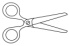 Da riconsegnare alla scuola  Nome  ……………………… Cognome ……………………….. Classe …….. dell’alunno/aSi comunica che il giorno giovedì 4 maggio  2017    le lezioni  della classe 2A  inizieranno alle 10.15                                                                 Firma di un genitore per presa visione                                                      --------------------------------------------------                                            	